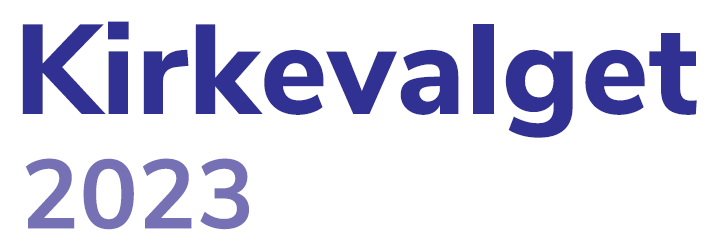 KommunikasjonspakkerAlle menigheter kan bidra til å gjøre kirkevalget kjent og få en god oppslutning om valget. Mange menigheter har medarbeidere og frivillige som jobber mye og godt med kommunikasjon, andre har kanskje mindre kapasitet og kompetanse på dette. I denne ressursen er det to ulike pakker. «Den grunnleggende kommunikasjonspakken» består av fem aktiviteter som alle menigheter og valgstyrer bør gjennomføre. «Den utvidete kommunikasjonspakken» bygger videre på «Den grunnleggende kommunikasjonspakken». Gjennomfør altså de fem punktene i den grunnleggende pakken først, og gå så videre på den utvidete. Her ligger det flere muligheter og forslag til å skape engasjement rundt kirkevalget. Menigheter og valgstyrer kan oppnå mye ved å gjennomføre flere av aktivitetene som foreslås her.Husk at alt som gjøres lokalt, er med og forsterker det nasjonale budskapet om valg. I årets kampanje spør vi «Hva er viktig for deg?», og peker på hva kirken betyr der folk bor, og kirkens rolle i samfunnet generelt.«Den grunnleggende kommunikasjonspakken»Kunngjør tid og sted for valget og for forhåndsstemmingDigital forhåndsstemming skjer i perioden 10. august – 6. september, fysisk forhåndsstemming i perioden 10. august – 8. september. Husk felles forhåndsstemmetidspunkt for hele landet 31. august kl. 15-20. Informasjon om tid og sted for forhåndsstemming og valg bør skje på egne nettsider, menighetens Facebook-side, i kunngjøringer i gudstjeneste, lokalavis og på oppslag i og utenfor kirken og på gravlunden. Fristen for dette er 10. august. Kunngjøringsannonse: https://design.kirken.no/document/5#/kirkevalget-2023/fase-3-valg-og-mobiliseringfasen/kunngjoring-av-tid-og-sted-for-valget Informer om kandidater som stiller til menighetsrådsvalget Samle inn bilde og informasjon om alle kandidatene, og legg inn i valgmodulen. Fyll ut «Kandidatpresentasjon Oppslag A3» på design.kirken.no: https://design.kirken.no/document/5#/kirkevalget-2023/fase-3-valg-og-mobiliseringfasen/kandidatpresentasjon-for-menighetsradsvalg   Del informasjonen på menighetens nettsider, heng opp oppslaget over i kirken og på informasjonstavle utenfor menighetens bygninger. Informer om kirkevalget og hvordan man kan deltaFyll ut informasjon i «Informasjonsark» eller «Brosjyre: Verdt å vite for velgere»: https://design.kirken.no/document/5#/kirkevalget-2023/fase-3-valg-og-mobiliseringfasen/infoark-til-fulldistribusjon-i-posten-eller-napp-ut-i-menighetsbladInformasjonsarket kan være del av menighetsblad, eller fulldistribueres i soknet: https://design.kirken.no/document/5#/kirkevalget-2023/fase-3-valg-og-mobiliseringfasen/brosjyre-til-velgere-verdt-a-vite-om-valgetOppdater informasjon på skjerikirken.noLegg inn informasjon om tid og sted for forhåndsstemming og valgdagene.Offentliggjør resultat av valget når opptellingen er klarDette bør gjøres på egne nettsider, menighetens Facebook-side, i kunngjøringer i gudstjeneste, lokalavis og på oppslag i og utenfor kirken. Dette skal skje så fort som mulig etter valget, og senest 13. septemberBruk gjerne denne annonsemalen til kunngjøring: https://design.kirken.no/document/5#/kirkevalget-2023/fase-4-opptelling-og-resultat/annonse-for-offentliggjoring-av-valgresultat «Den utvidete kommunikasjonspakken»Vis fram det dere er stolte over i menighetenHar dere et prosjekt dere vil vise fram, noe nytt dere har fått til, noe overraskende som bør deles med flere?Lag oppslag til egne nettsider, og del i sosiale medier.Kontakt lokale medier – fortell at det er valgTa kontakt med redaksjonen i lokalavisa til menigheten, ring gjerne direkte til en journalist dere kjenner litt til, og som er positiv til kirken. Fortell at det arrangeres et valg med tre millioner stemmeberettigete medlemmer.Finn en førstegangsvelgerMedlemmer som fyller 15 år i 2023 kan delta i valget. Har dere en ung velger, for eksempel en konfirmant, som skal delta i nasjonalt, demokratisk valg for første gang? Lag oppslag på egne sider, kontakt en journalist, eller skriv en sak som dere sender til redaksjonen.Kjente personer som stiller til menighetsrådsvalgHar dere en person som har sagt ja til å sitte i menighetsråd, men som folk kanskje forbinder med en helt annen arena? Lag et intervju med personen, fortell hvorfor vedkommende vil engasjere seg i kirken. Del saken på egne sider, og gjerne i lokalmedier. Delta med stand på markedsdager eller på kjøpesenterTa med brosjyre om kirkevalget, med liste over kandidater og tid og sted for valg, og del ut der folk samles og passerer.Fra 10. august kan man forhåndsstemme på telefon, informer om dette, men husk at valgagitasjon ikke er tillatt og at det er hemmelig valg.Bestill rull-opp eller strandflagg for synlighet https://design.kirken.no/document/5#/kirkevalget-2023/fase-3-valg-og-mobiliseringfasen/rull-up-og-strandflagg Møt folk på bussholdeplass eller togstasjonFinn gode kollektivknutepunkt der du kan møte velgere som er på vei til eller fra jobb.Ha med informasjon om valget, og informer om at det er mulig å forhåndsstemme på mobil eller pc fra 10. august.Arranger åpent møte om kirkevalg i kirken, menighetshuset eller på kommunehusetInviter interesserte til å komme for å høre hva menigheten arbeider med og for å møte kandidater i årets kirkevalgSittende menighetsrådsmedlem inviteres også, de svare på spørsmål og engasjere nye kandidater.Arranger et åpent møte der dere forteller om menighetens ulike tilbud og aktiviteterVis fram menigheten og det viktige arbeidet som gjøres.Denne måten å vise fram arbeidet på, kan være vel så god om dere får mulighet til å delta på et annet offentlig arrangement, for eksempel markedsdag, gågate eller fotballcup.Inviter lokalavisa til åpning av forhåndsstemming Sørg for å ha en fysisk velger til stedeForhåndsstemming skal skje i forbindelse med en gudstjeneste minst én søndag i forhåndsstemmeperioden, i tillegg til minst to timer i uka i samme periode (10. august – 8. september)Husk å fortelle om nasjonalt tidspunkt for forhåndsstemming, torsdag 31. august kl. 15-20, dette appellerer til velgere som ønsker å stemme på papir.Om lokalavisa ikke kommer, legg ut en liten sak og bilde på egne nettsider.Bruk medieguide for flere gode ideer for innsalg og utspillDenne finner du i Ressursbanken https://ressursbanken.kirken.no/nb-NO/kirkevalget/kommunikasjon/ Kirkerådets kommunikasjonsavdeling 22. mai 2023